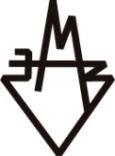        АО «Вологодский электромеханический завод»         ОПРОСНЫЙ  ЛИСТ        для заказа разъединителей РВ(З), РВФ(З)Номинальный ток, АНоминальный ток, АНоминальный ток, А□ 400□ 400□ 400□ 400□ 400□ 400□ 630□ 630□ 630□ 630□ 630□ 1000□ 1000Межполюсное расстояние, ммМежполюсное расстояние, ммМежполюсное расстояние, мм             □ 200              □ 200              □ 200              □ 200              □ 200              □ 200              □ 200              □ 200              □ 200              □ 250             □ 250             □ 250             □ 250Исполнение опорной изоляцииИсполнение опорной изоляцииИсполнение опорной изоляции             □ Полимерные изоляторы      ИОЛП-10 УХЛ2              □ Полимерные изоляторы      ИОЛП-10 УХЛ2              □ Полимерные изоляторы      ИОЛП-10 УХЛ2              □ Полимерные изоляторы      ИОЛП-10 УХЛ2              □ Полимерные изоляторы      ИОЛП-10 УХЛ2              □ Полимерные изоляторы      ИОЛП-10 УХЛ2              □ Полимерные изоляторы      ИОЛП-10 УХЛ2              □ Полимерные изоляторы      ИОЛП-10 УХЛ2              □ Полимерные изоляторы      ИОЛП-10 УХЛ2            □ Фарфоровые изоляторы  ИОР-10-3,75 УХЛ2           □ Фарфоровые изоляторы  ИОР-10-3,75 УХЛ2           □ Фарфоровые изоляторы  ИОР-10-3,75 УХЛ2           □ Фарфоровые изоляторы  ИОР-10-3,75 УХЛ2Количество и  расположение встроенных заземлителейКоличество и  расположение встроенных заземлителей     □ Беззаземлителей     □ Беззаземлителей     □ Беззаземлителей□ Со стороны шарнирных контактов (снизу), исп. II□ Со стороны шарнирных контактов (снизу), исп. II□ Со стороны шарнирных контактов (снизу), исп. II□ Со стороны шарнирных контактов (снизу), исп. II□ Со стороны шарнирных контактов (снизу), исп. II□ Со стороныразъемных контактов (сверху), исп. I□ Со стороныразъемных контактов (сверху), исп. I□ Со стороныразъемных контактов (сверху), исп. I□ Со стороныразъемных контактов (сверху), исп. I□ Со стороныразъемных контактов (сверху), исп. I□ С двух сторон, исп. IIIРасположение проходных изоляторов (только для РВФ(З))Расположение проходных изоляторов (только для РВФ(З))□ Со стороны шарнирных контактов, исп. II□ Со стороны шарнирных контактов, исп. II□ Со стороны шарнирных контактов, исп. II□ Со стороны шарнирных контактов, исп. II□ Со стороны шарнирных контактов, исп. II□ Со стороны шарнирных контактов, исп. II□ Со стороны разъемных контактов, исп. III□ Со стороны разъемных контактов, исп. III□ Со стороны разъемных контактов, исп. III□ Со стороны разъемных контактов, исп. III□ Со стороны разъемных контактов, исп. III□ Со стороны разъемных контактов, исп. III□ Со стороны разъемных контактов, исп. III□ С двух сторон,исп. IVНаличие приводов управления ПР-10Наличие приводов управления ПР-10□ в комплекте с приводами□ в комплекте с приводами□ в комплекте с приводами□ в комплекте с приводами□ в комплекте с приводами□ в комплекте с приводами□ в комплекте с приводами□ в комплекте с приводами□ в комплекте с приводами□ без приводов□ без приводов□ без приводов□ без приводов□ без приводовКоличество заказываемых разъединителей, штКоличество заказываемых разъединителей, штКоличество заказываемых разъединителей, штКоличество заказываемых разъединителей, штКоличество заказываемых разъединителей, штКоличество заказываемых разъединителей, штДоставка                 Самовывоз                     Самовывоз                     Самовывоз                     Самовывоз                     Самовывоз                     Самовывоз    Автотранспортная  компанияАвтотранспортная  компанияАвтотранспортная  компанияАвтотранспортная  компанияАвтотранспортная  компанияАвтотранспортная  компания                 Транспорт                 АО «ВЭМЗ                 Транспорт                 АО «ВЭМЗ                 Транспорт                 АО «ВЭМЗАдрес доставкиОрганизацияКонтактное лицодолжность, телефон, факс, e-mailКонтактное лицодолжность, телефон, факс, e-mailКонтактное лицодолжность, телефон, факс, e-mailКонтактное лицодолжность, телефон, факс, e-mailЗаказчик:ФИО Ответственного лицадолжностьподпись Дата составления